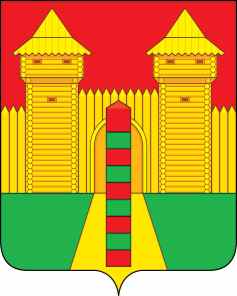 АДМИНИСТРАЦИЯ  МУНИЦИПАЛЬНОГО  ОБРАЗОВАНИЯ «ШУМЯЧСКИЙ  РАЙОН» СМОЛЕНСКОЙ  ОБЛАСТИРАСПОРЯЖЕНИЕот 17.04.2024г. № 123-р        п. ШумячиВ целях осуществления контроля объема выполненных строительно-монтажных и ремонтных работ:Назначить начальника Отдела по строительству, капитальному ремонту и жилищно-коммунальному хозяйству Администрации муниципального образования «Шумячский район» Смоленской области Малышкина Максима Николаевича уполномоченным представителем Администрации муниципального образования «Шумячский район» Смоленской области при осуществлении контроля объема выполненных строительно-монтажных и ремонтных работ, по следующим объектам:- ремонт автомобильной дороги п. Шумячи, ул. Заводская;- ремонт автомобильной дороги п. Шумячи, ул. Энергетиков;- ремонт автомобильной дороги п. Шумячи, пер. Школьный.О назначении уполномоченного лицаГлава муниципального образования «Шумячский район» Смоленской области                         Д.А. Каменев